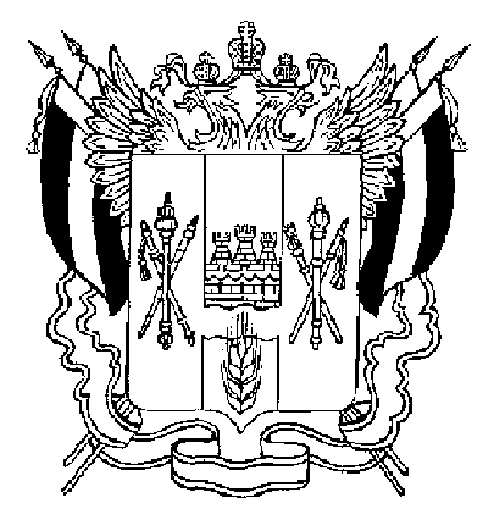 АДМИНИСТРАЦИЯ ВЕСЕЛОВСКОГО СЕЛЬСКОГО ПОСЕЛЕНИЯВЕСЕЛОВСКОГО РАЙОНА  РОСТОВСКОЙ ОБЛАСТИПОСТАНОВЛЕНИЕоктябрь 2019 года                          № проект                                        п. ВеселыйО внесении изменений в муниципальную программу Веселовского сельского поселения «Благоустройство территории Веселовского сельского поселения», утвержденную постановлением Администрации Веселовского сельского поселения от 10.12.2018 № 208 «Об утверждении муниципальной программы Веселовского сельского поселения «Благоустройство территории Веселовского сельского поселения»         В соответствии с Федеральным законом  от 06.10.2003  №131 «Об общих принципах  организации  местного  самоуправления  в  Российской Федерации», руководствуясь статьей 179 Бюджетного кодекса Российской Федерации,  Уставом Веселовского сельского поселения, в целях повышения эффективности расходов бюджетных средствПОСТАНОВЛЯЮ:1. Внести в муниципальную программу Веселовского сельского поселения  «Благоустройство территории Веселовского сельского поселения», утвержденную постановлением  Администрации  Веселовского сельского поселения от 10.12.2018 № 208 «Об утверждении муниципальной программы  Веселовского сельского поселения  «Благоустройство территории Веселовского сельского поселения» следующие изменения:1.1.В паспорте муниципальной программы Веселовского сельского поселения «Благоустройство территории Веселовского сельского поселения» строку «Ресурсное обеспечение муниципальной программы» изложить в редакции: «Ресурсное обеспечение муниципальной программы19775,0  тыс. рублей, в том числе:2019 год -  8652,7 тыс. рублей; 2020 год -  3833,2 тыс. рублей; 2021 год  - 3451,6 тыс. рублей;2022 год  -  3837,5 тыс. рублей;2023 год  -  0,0 тыс. рублей;2024 год  -  0,0 тыс. рублей;2025 год  -  0,0 тыс. рублей;2026 год  -  0,0 тыс. рублей;2027 год  -  0,0 тыс. рублей;2028 год  -  0,0 тыс. рублей;2029 год  -  0,0 тыс. рублей;2030 год  -  0,0 тыс. рублей.».в том числе:за счет средств бюджета поселения –19775,0  тыс. рублей, в том числе:2019 год -  8652,7 тыс. рублей; 2020 год -  3833,2 тыс. рублей; 2021 год  -  3451,6 тыс. рублей;2022 год  -  3837,5 тыс. рублей;2023 год  -  0,0 тыс. рублей;2024 год  -  0,0 тыс. рублей;2025 год  -  0,0 тыс. рублей;2026 год  -  0,0 тыс. рублей;2027 год  -  0,0 тыс. рублей;2028 год  -  0,0 тыс. рублей;2029 год  -  0,0 тыс. рублей;2030 год  -  0,0 тыс. рублей.».       1.2. В паспорте подпрограммы «Мероприятия по благоустройству и озеленению территории Веселовского сельского поселения» строку «Ресурсное обеспечение подпрограммы» изложить в редакции: «Ресурсное обеспечение подпрограммы325,2  тыс. рублей, в том числе:2019 год -  0,0 тыс. рублей; 2020 год -  103,8 тыс. рублей; 2021 год  -  108,0 тыс. рублей;2022 год  -  113,4 тыс. рублей;2023 год  -  0,0 тыс. рублей;2024 год  -  0,0 тыс. рублей;2025 год  -  0,0 тыс. рублей;2026 год  -  0,0 тыс. рублей;2027 год  -  0,0 тыс. рублей;2028 год  -  0,0 тыс. рублей;2029 год  -  0,0 тыс. рублей;2030 год  -  0,0 тыс. рублей;в том числе:за счет средств бюджета поселения –325,2  тыс. рублей, в том числе:2019 год -  0,0 тыс. рублей; 2020 год -  103,8 тыс. рублей; 2021 год  -  108,0 тыс. рублей;2022 год  -  113,4 тыс. рублей;2023 год  -  0,0 тыс. рублей;2024 год  -  0,0 тыс. рублей;2025 год  -  0,0 тыс. рублей;2026 год  -  0,0 тыс. рублей;2027 год  -  0,0 тыс. рублей;2028 год  -  0,0 тыс. рублей;2029 год  -  0,0 тыс. рублей;2030 год  -  0,0 тыс. рублей.».1.2. В паспорте подпрограммы «Прочие мероприятия по благоустройству Веселовского сельского поселения» строку «Ресурсное обеспечение подпрограммы» изложить в редакции: «Ресурсное обеспечение подпрограммы7013,9  тыс. рублей, в том числе:2019 год -  5582,1 тыс. рублей; 2020 год -  658,8 тыс. рублей; 2021 год  -  273,0 тыс. рублей;2022 год  -  500,0 тыс. рублей;2023 год  -  0,0 тыс. рублей;2024 год  -  0,0 тыс. рублей;2025 год  -  0,0 тыс. рублей;2026 год  -  0,0 тыс. рублей;2027 год  -  0,0 тыс. рублей;2028 год  -  0,0 тыс. рублей;2029 год  -  0,0 тыс. рублей;2030 год  -  0,0 тыс. рублей;в том числе:за счет средств бюджета поселения –7013,9  тыс. рублей, в том числе:2019 год -  5582,1 тыс. рублей; 2020 год -  658,8 тыс. рублей; 2021 год  -  273,0 тыс. рублей;2022 год  -  500,0 тыс. рублей;2023 год  -  0,0 тыс. рублей;2024 год  -  0,0 тыс. рублей;2025 год  -  0,0 тыс. рублей;2026 год  -  0,0 тыс. рублей;2027 год  -  0,0 тыс. рублей;2028 год  -  0,0 тыс. рублей;2029 год  -  0,0 тыс. рублей;2030 год  -  0,0 тыс. рублей.».  1.3. Приложение № 3 к муниципальной программе изложить в редакции согласно приложению к настоящему постановлению. 2. Настоящее постановление вступает в силу со дня его обнародования.3. Контроль за выполнением постановления оставляю за собой.Глава Администрации Веселовскогосельского поселения                                                                        А.Н.ИщенкоСогласовано:В.И.Вертепа                       Гнелицкая В.А.	Приложениек проекту постановления Администрации Веселовского сельского поселения    от .10.2019 №         «Приложение № 3к муниципальной программе Веселовского сельского поселения  «Благоустройство территории Веселовского сельского поселения»Расходы местного бюджета на реализацию муниципальной программы Веселовского сельского поселения «Благоустройство территории Веселовского сельского поселения»Наименование      
муниципальной  
программы, основного мероприятияОтветственный  
исполнитель,   
соисполнители,  
 участникиКод бюджетной   
   классификации   
Код бюджетной   
   классификации   
Код бюджетной   
   классификации   
Код бюджетной   
   классификации   
Расходы (тыс. руб.), годыРасходы (тыс. руб.), годыРасходы (тыс. руб.), годыРасходы (тыс. руб.), годыРасходы (тыс. руб.), годыРасходы (тыс. руб.), годыРасходы (тыс. руб.), годыРасходы (тыс. руб.), годыРасходы (тыс. руб.), годыРасходы (тыс. руб.), годыРасходы (тыс. руб.), годыРасходы (тыс. руб.), годыРасходы (тыс. руб.), годыНаименование      
муниципальной  
программы, основного мероприятияОтветственный  
исполнитель,   
соисполнители,  
 участникиГРБСРзПрЦСРВРВсего201920202021202220232024202520262027202820292030234567891011121314151617181920Программа «Благоустройство территории Веселовского сельского поселения»Администрация Веселовского сельского поселенияХХХХ19775,0  8652,73833,23451,63837,50,00,00,00,00,00,00,00,0Подпрограмма 1 «Организация освещения улиц»ХХХХ12435,93070,63070,63070,63224,10,00,00,00,00,00,00,00,0ОМ 1.1. «Мероприятия по оплате электроэнергии и содержанию линий уличного освещения Веселовского сельского поселения»Администрация Веселовского сельского поселения951ХХХ12435,93070,63070,63070,63224,10,00,00,00,00,00,00,00,0Подпрограмма 2 «Благоустройство и озеленение территории Веселовского сельского поселения»Администрация Веселовского сельского поселения951ХХХ325,20,0103,8108,0113,40,00,00,00,00,00,00,00,0ОМ 2.1. Мероприятия по благоустройству и озеленению территории Веселовского сельского поселенияАдминистрация Веселовского сельского поселения951ХХХ325,20,0103,8108,0113,40,00,00,00,00,00,00,00,0Подпрограмма 3 «Прочие мероприятия по благоустройству Веселовского сельского поселения»Администрация Веселовского сельского поселения951ХХХ7013,95582,1658,8273,0500,00,00,00,00,00,00,00,00,0ОМ 3.1.«Мероприятия по покосу сорной растительности на территории Веселовского сельского поселения»Администрация Веселовского сельского поселения951ХХХ1670,01300,0200,070,0100,00,00,00,00,00,00,00,00,0ОМ 3.2.«Мероприятия по отлову, транспортировке и содержанию безнадзорных животных на территории Веселовского сельского поселения»Администрация Веселовского сельского поселения951ХХХ250,0100,050,00,0100,00,00,00,00,00,00,00,00,0ОМ 3.3.«Мероприятия по санитарной уборке общественных территорий Веселовского сельского поселения»Администрация Веселовского сельского поселения951ХХХ4293,93832,1258,8103,0100,00,00,00,00,00,00,00,00,0ОМ 3.4.«Мероприятия по  санитарной обрезке и спилу деревьев на территории Веселовского сельского поселения»Администрация Веселовского сельского поселения951ХХХ550,0300,0100,050,0100,00,00,00,00,00,00,00,00,0ОМ 3.5.«Мероприятия по противоклещевой обработке общественных мест на территории Веселовского сельского поселения»Администрация Веселовского сельского поселения951ХХХ250,050,050,050,0100,00,00,00,00,00,00,00,00,0